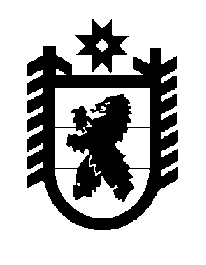 Российская Федерация Республика Карелия    ПРАВИТЕЛЬСТВО РЕСПУБЛИКИ КАРЕЛИЯРАСПОРЯЖЕНИЕ                                от  29 августа 2014 года № 529р-Пг. Петрозаводск Провести аукцион на право пользования участком недр местного значения для разведки и добычи общераспространенных полезных ископаемых:Лаваярвское (Суоярвский муниципальный район) – песчано-гравийная смесь (для бетона и строительных растворов).           ГлаваРеспублики  Карелия                                                             А.П. Худилайнен